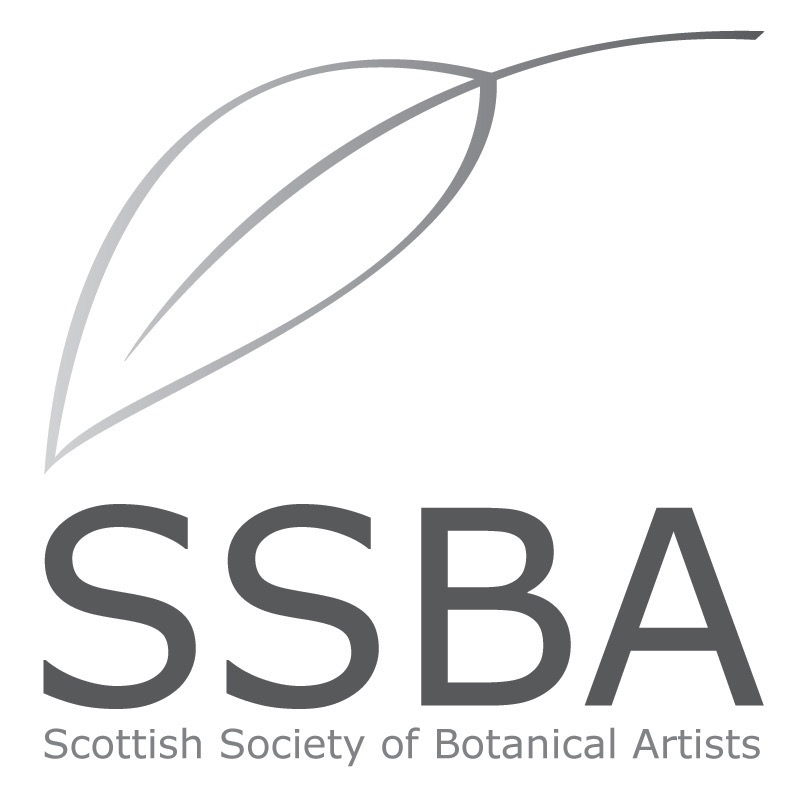 MEMBERSHIP APPLICATION/RENEWAL 2022Membership is renewed annually before January 31st.Please print your details below: Title: _____________________First Name:				       Surname:   Address:      Post code:   Home telephone number: 		            Mobile number: Email address: Membership requested: please tick category below ✅ Full member £50                    Student* £20                  Friend £20 [*enrolled on a certificated botanical art course]                  				Payment methods:I enclose my cheque for £ ____ made payable to the SSBABank transfer to sort code 80-22-60, account no. 13727960PayPal (online via website)Please put your surname and MEMBERSUB as reference.Additional donations are most welcome: £___. Please use Gift Aid form available from www.thessba.org Signature: ______________________ Date of Joining/Renewal: _____________PLEASE POST or email TO SSBA Treasurer: treasurer@thessba.orgDr. Kate Braithwaite, 9 Manse Brae, Dalserf, Larkhall, Lanarkshire, ML9 3BN I DO/DO NOT authorise my email address to be used for email correspondence from the SSBA. Please tick ✅  if you have any of the following: - A Botanical Illustration Certificate     or      Diploma? OR Have you attended Classes        or      Workshops in Botanical Art 